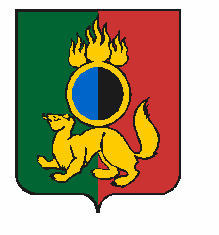 АДМИНИСТРАЦИЯ ГОРОДСКОГО ОКРУГА ПЕРВОУРАЛЬСКПОСТАНОВЛЕНИЕг. ПервоуральскО внесении изменений в постановление Администрации городского округа Первоуральскот 15 мая 2017 года № 1008 «Об утверждении Положения о межведомственной комиссии по охране труда»	В соответствии со статьей 218 Трудового кодекса РФ и, в связи с организационными изменениями, Администрация городского округа ПервоуральскПОСТАНОВЛЯЕТ:1. Внести изменения в состав Межведомственной комиссии по охране труда городского округа Первоуральск, утвержденный постановлением Администрации городского округа Первоуральск от 15 мая 2017 года № 1008 «Об утверждении Положения о Межведомственной комиссии по охране труда», изложив в новой редакции, согласно приложению. 	2. Разместить настоящее постановление на сайте городского округа Первоуральск.3. Контроль за исполнением настоящего постановления возложить на заместителя Главы Администрации городского округа Первоуральск по взаимодействию с органами государственной власти и общественными организациями Таммана В.А.Глава городского округа Первоуральск						    И.В. Кабец22.05.2019№835